Monday, 18 JuneMonday, 18 June – Tuesday, 19 June 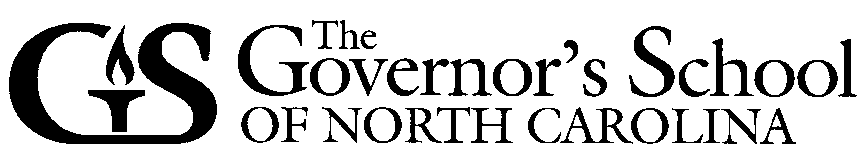 Opening Day ScheduleSunday, 17 June 20189:30 - 1:15Registration – Students and parents must register in the first-floor parlor of their assigned residence hall. Students and parents may order Summer Books & T-shirts during this time. Opening Day special is $25 for both. After Opening Day they are $15 each. Other GSE logo items will be for sale/order: sweatshirts and hoodies - $25, magnets - $5, stickers - $2. GSE can only accept cash or check (no credit cards). Parents will complete and sign several forms and students will be issued room keys.During free time, students may have CamCards made in the Campus Security office between 10 AM and 2 PM.Students and parents should eat lunch at one of the restaurants nearby.On Hillsborough Street: 	Applebee’s, Arby’s, Jasmin Bistro (Mediterranean), Snoopy’sOn Wade Avenue:  		Whole Foods Market, Bruegger’s BagelsOn Western Boulevard 	Bojangles, Cookout, Dunkin Donuts, Gourmet Factory (Italian),                                                 McDonald’s, Subway, Taco Bell, and Wendy’sNOTE: K-mart 4500 Western Blvd. Raleigh, NC 27606 and Target 2512 Hillsborough St. Raleigh, NC (limited parking)Registration – Students and parents must register in the first-floor parlor of their assigned residence hall. Students and parents may order Summer Books & T-shirts during this time. Opening Day special is $25 for both. After Opening Day they are $15 each. Other GSE logo items will be for sale/order: sweatshirts and hoodies - $25, magnets - $5, stickers - $2. GSE can only accept cash or check (no credit cards). Parents will complete and sign several forms and students will be issued room keys.During free time, students may have CamCards made in the Campus Security office between 10 AM and 2 PM.Students and parents should eat lunch at one of the restaurants nearby.On Hillsborough Street: 	Applebee’s, Arby’s, Jasmin Bistro (Mediterranean), Snoopy’sOn Wade Avenue:  		Whole Foods Market, Bruegger’s BagelsOn Western Boulevard 	Bojangles, Cookout, Dunkin Donuts, Gourmet Factory (Italian),                                                 McDonald’s, Subway, Taco Bell, and Wendy’sNOTE: K-mart 4500 Western Blvd. Raleigh, NC 27606 and Target 2512 Hillsborough St. Raleigh, NC (limited parking)Registration – Students and parents must register in the first-floor parlor of their assigned residence hall. Students and parents may order Summer Books & T-shirts during this time. Opening Day special is $25 for both. After Opening Day they are $15 each. Other GSE logo items will be for sale/order: sweatshirts and hoodies - $25, magnets - $5, stickers - $2. GSE can only accept cash or check (no credit cards). Parents will complete and sign several forms and students will be issued room keys.During free time, students may have CamCards made in the Campus Security office between 10 AM and 2 PM.Students and parents should eat lunch at one of the restaurants nearby.On Hillsborough Street: 	Applebee’s, Arby’s, Jasmin Bistro (Mediterranean), Snoopy’sOn Wade Avenue:  		Whole Foods Market, Bruegger’s BagelsOn Western Boulevard 	Bojangles, Cookout, Dunkin Donuts, Gourmet Factory (Italian),                                                 McDonald’s, Subway, Taco Bell, and Wendy’sNOTE: K-mart 4500 Western Blvd. Raleigh, NC 27606 and Target 2512 Hillsborough St. Raleigh, NC (limited parking)Registration – Students and parents must register in the first-floor parlor of their assigned residence hall. Students and parents may order Summer Books & T-shirts during this time. Opening Day special is $25 for both. After Opening Day they are $15 each. Other GSE logo items will be for sale/order: sweatshirts and hoodies - $25, magnets - $5, stickers - $2. GSE can only accept cash or check (no credit cards). Parents will complete and sign several forms and students will be issued room keys.During free time, students may have CamCards made in the Campus Security office between 10 AM and 2 PM.Students and parents should eat lunch at one of the restaurants nearby.On Hillsborough Street: 	Applebee’s, Arby’s, Jasmin Bistro (Mediterranean), Snoopy’sOn Wade Avenue:  		Whole Foods Market, Bruegger’s BagelsOn Western Boulevard 	Bojangles, Cookout, Dunkin Donuts, Gourmet Factory (Italian),                                                 McDonald’s, Subway, Taco Bell, and Wendy’sNOTE: K-mart 4500 Western Blvd. Raleigh, NC 27606 and Target 2512 Hillsborough St. Raleigh, NC (limited parking)Students in: Art, Choral Music, Dance, Theater, and Instrumental Music:Students in: English, French, Mathematics, Natural Science, and Social Science:Students in: English, French, Mathematics, Natural Science, and Social Science:Students in: English, French, Mathematics, Natural Science, and Social Science:2:00 - 2:15Parent and Student Convocation, Jones Auditorium 2:00 - 2:20Continue with moving in, lunch, and or have CamCard made. 2:15 - 3:00Parent and Student Meetings with Area I Instructors 2:30 - 2:45Parent and Student Convocation, Jones AuditoriumArt:  			Gaddy Hamrick 206
Choral Music:		Jones Chapel
Dance:  			Weatherspoon 31 – Dance StudioEnglish:  			Carswell Recital HallMathematics:  		Ledford 101
2:45 - 3:30Parent and Student Meetings with Area I Instructors French:  			Joyner 203
Instrumental Music: 	Jones Auditorium
Natural Science:  		Belk Dining Hall – East Side Social Science: 		Belk Dining Hall – West Side Theater:  			Studio Theater (Under Jones Auditorium)3:00 - 3:30Continue moving in if necessary.3:40 - 4:00Final Parent Meeting (no students) with Site Director Laura Sam in Jones Auditorium.Final Parent Meeting (no students) with Site Director Laura Sam in Jones Auditorium.Final Parent Meeting (no students) with Site Director Laura Sam in Jones Auditorium.Final Parent Meeting (no students) with Site Director Laura Sam in Jones Auditorium.4:00Parent Departure.  Those who have not ordered Summer Books and T-shirts may do so in the GSE Office – Vann 117.Parents of students with food allergies should meet with Karen Jones (Meredith College Director of Dining Services) in Belk Dining Hall. Parent Departure.  Those who have not ordered Summer Books and T-shirts may do so in the GSE Office – Vann 117.Parents of students with food allergies should meet with Karen Jones (Meredith College Director of Dining Services) in Belk Dining Hall. Parent Departure.  Those who have not ordered Summer Books and T-shirts may do so in the GSE Office – Vann 117.Parents of students with food allergies should meet with Karen Jones (Meredith College Director of Dining Services) in Belk Dining Hall. Parent Departure.  Those who have not ordered Summer Books and T-shirts may do so in the GSE Office – Vann 117.Parents of students with food allergies should meet with Karen Jones (Meredith College Director of Dining Services) in Belk Dining Hall. Opening Day ScheduleSunday, 18 June 20174:10 – 5:00Student Meeting, Jones Auditorium. Required. Curricular overview with Area I, II, and III Faculty.Area I Coordinator (Mary Naber)Area II Coordinator (Carl Peay)Area III Coordinator (Emmanuel Lipscomb)Extracurricular overview with:	Counselor (Allyson Buie)GSE Organizations (Kiyoshi Carter)GSE Publications				Activities Coordinator (Gerrick Suggs)					Office Manager (Linda Velto)					Dean of Students 5:00 - 6:45Dinner in Belk Dining Hall.7:00 Convocation in Jones Auditorium, followed by community-building games on the Courtyard (Quad). Required9:00Hall Meetings. Required. 3:30Convocation in Jones Auditorium.  Required. 	GSE Policies (Laura Sam)	Community Expectations Free Periods between 8am and 2pmDuring free periods go to Campus Security to have CamCards made. 